от  14.02.2019  №   59с.Туринская СлободаО внесении изменений в постановление администрации Слободо-Туринского муниципального района от 24.06.2015 № 320«Об утверждении положения об инвестиционном уполномоченном Слободо-Туринского муниципального района»Для формирования благоприятных условий для привлечения инвестиционного капитала и реализации инвестиционных проектов на территории Слободо-Туринского муниципального района, в связи с кадровыми изменениямиПОСТАНОВЛЯЮ:1. Внести в постановление администрации Слободо-Туринского муниципального района от 24.06.2015 № 320 «Об утверждении положения об инвестиционном уполномоченном Слободо-Туринского муниципального района» (далее - постановление), следующие изменения1.1. Пункт 2 постановления изложить в следующей редакции:                        «2. Назначить Казакова Виктора Ивановича,  заместителя главы администрации Слободо-Туринского муниципального района инвестиционным уполномоченным Слободо-Туринского муниципального района».2. Разместить настоящее постановление на официальном сайте администрации Слободо-Туринского муниципального района в информационно-коммуникационной сети Интернет.3. Контроль за исполнением настоящего постановления оставляю за собой.Глава муниципального района 							   В.А. Бедулев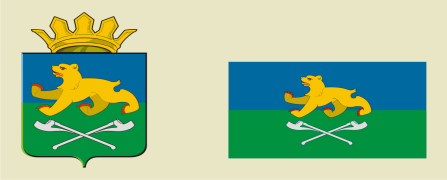 АДМИНИСТРАЦИЯ  СЛОБОДО-ТУРИНСКОГОМУНИЦИПАЛЬНОГО РАЙОНА                                П О С Т А Н О В Л Е Н И Е